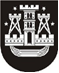 KLAIPĖDOS MIESTO SAVIVALDYBĖS TARYBASPRENDIMASDĖL TURTO PERDAVIMO VALDYTI, NAUDOTI IR DISPONUOTI PATIKĖJIMO TEISE Klaipėdos MIESTO SAVIVALDYBĖS biudžetinėms įstaigoms 2022 m. kovo 25 d. Nr. T2-77KlaipėdaVadovaudamasi Lietuvos Respublikos vietos savivaldos įstatymo 16 straipsnio 2 dalies 26 punktu, Lietuvos Respublikos valstybės ir savivaldybių turto valdymo, naudojimo ir disponavimo juo įstatymo 12 straipsnio 2 dalimi ir Klaipėdos miesto savivaldybės turto perdavimo valdyti, naudoti ir disponuoti juo patikėjimo teise tvarkos aprašo, patvirtinto Klaipėdos miesto savivaldybės tarybos . lapkričio 24 d. sprendimu Nr. T2-378 „Dėl Klaipėdos miesto savivaldybės turto perdavimo valdyti, naudoti ir disponuoti juo patikėjimo teise tvarkos aprašo patvirtinimo“, 3.1 papunkčiu, Klaipėdos miesto savivaldybės taryba nusprendžia:1. Perduoti Klaipėdos miesto savivaldybei nuosavybės teise priklausančią aikštelę, esančią Turistų g. 28, Klaipėda (unikalus Nr. 4400-5549-2816, pažymėjimas plane – a, plotas – 429,15 kv. m), valdyti, naudoti ir disponuoti patikėjimo teise biudžetinei įstaigai Klaipėdos sutrikusio vystymosi kūdikių namams.2. Perduoti Klaipėdos miesto savivaldybei nuosavybės teise priklausančias ir šiuo metu Klaipėdos miesto sporto bazių valdymo centro patikėjimo teise valdomas negyvenamąsias patalpas, esančias pastate Pilies g. 2A, Klaipėda (pastato, kuriame yra patalpos, unikalus Nr. 2198-4001-8018, perduodamas plotas – 912,83 kv. m), valdyti, naudoti ir disponuoti patikėjimo teise biudžetinei įstaigai Klaipėdos miesto savivaldybės administracijai.3. Perduoti Klaipėdos miesto savivaldybei nuosavybės teise priklausantį ilgalaikį materialųjį turtą (ilgalaikio turto įsigijimo vertė – 14 349,81 Eur) valdyti, naudoti ir disponuoti patikėjimo teise biudžetinei įstaigai Klaipėdos miesto sporto bazių valdymo centrui (1 priedas).4. Perduoti Klaipėdos miesto savivaldybei nuosavybės teise priklausantį ilgalaikį ir trumpalaikį materialųjį turtą (ilgalaikio turto įsigijimo vertė – 87 460,12 Eur ir trumpalaikio turto bendra įsigijimo vertė – 9539,24 Eur) valdyti, naudoti ir disponuoti patikėjimo teise biudžetinei įstaigai Klaipėdos karalienės Luizės jaunimo centrui (2 priedas).5. Perduoti Klaipėdos miesto savivaldybei nuosavybės teise priklausantį ir šiuo metu biudžetinės įstaigos Klaipėdos pedagoginės psichologinės tarnybos patikėjimo teise valdomą trumpalaikį materialųjį turtą – 70 vnt. kėdžių, kurių bendra įsigijimo vertė – 1504,74 Eur, valdyti, naudoti ir disponuoti patikėjimo teise biudžetinei įstaigai Klaipėdos socialinių paslaugų centrui „Danė“.6. Perduoti Klaipėdos miesto savivaldybei nuosavybės teise priklausantį nekilnojamąjį turtą valdyti, naudoti ir disponuoti patikėjimo teise biudžetinei įstaigai Klaipėdos miesto savivaldybės administracijai (3 priedas).7. Perduoti Klaipėdos miesto savivaldybei nuosavybės teise priklausantį nekilnojamąjį turtą –inžinerinius statinius valdyti, naudoti ir disponuoti patikėjimo teise Klaipėdos miesto savivaldybės biudžetinėms įstaigoms (4 priedas).8. Skelbti šį sprendimą Klaipėdos miesto savivaldybės interneto svetainėje. Savivaldybės mero pavaduotojasArūnas Barbšys